Nursing Fundamentals N010Student Learning Outcomes and Reading AssignmentsLecture: Mondays & Tuesdays 8:00am-10:30am 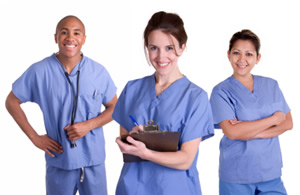 Week 1 Student Learning Outcomes (SLO)
Lecture ContentReadingAssignmentClinical DaysContentHealth Assessment and Physical ExaminationDescribe the conceptual framework of the EVC nursing curriculum.Develop understanding of nurse’s role in Health Assessment.Identify steps and procedures for Physical Examination.Analyze the concepts of physical safety within the health care setting.Vital SignsDiscuss the physiological implications of vital signs.Discuss the appropriate nursing care for alterations in vital signs.Discuss the evaluation of pulse sites.Analyze clinical implications of stress.Discuss the physiological implications of vital signs.Discuss the appropriate nursing care for alterations in vital signs.Discuss the evaluation of pulse sites.Content:Interpretation of Vital SignsPulse sitesClinical ImplicationsO2 SaturationsPain assessmentEVC Nursing ModelNursing Policies and ProceduresOverview of the Professional Roles of the Registered NurseHealth Assessment Physical ExaminationGeneral Concepts of physical safetyN010 SyllabusEVC Student Nursing HandbookPotter & PerryChapters  29, 30LewisChapter 3Touhy & JettChapter 16ATI: Skills Modules (Only one post test due for ATI each week -See separate page on Canvas) View HIPAA Module Infection control Module  Hand washing  Gloves
Vital Signs Module
-View – all sections
Ambulation, Transferring, & Range of Motion
--View – all sections
Potter & Perry
Standard Precautions Table 28- 6( pg. 438)
Hand Hygiene (Skill 28.1) Transfer techniques Using Safe & Effective Transfer techniques Moving and Positioning patients in bed Skills Skills (38.1, 38.2 and 39.1) Fall precautions Skill (27.1) Potter & Perry
Assisting with ambulation and use of canes, crutches, and walker (pgs. 796-801)ATI Software  Dosage Calculation  View: Medication AdministrationSelect from one of the following  ATI Dosage Calculation Ratio and Proportion 2.0Or Dimensional Analysis 2.0Or Desired over have 2.0First three weeks of semester clinical days are on campus.Week 1: Cont’d Student Learning Outcomes (SLO)
Lecture ContentReadingAssignmentClinical DaysContentATI Skills Module View Vital Signs
-View – all sections Potter & Perry Assessing Temp, Pulse, Respiration, Blood Pressure, Measuring O2 Saturation with pulse oximetry (Skills 29.1, 29.2, 29.3, 29.4 and 29.5) Continue on campus schedule.Continue practicing vital signs; add in pulse sites, oral care, assisting with meals, aspiration precautions, measuring intake and output, and bed making.Vital signs must be signed off by your assigned clinical instructor prior to starting clinical. Week 2ReadingAssignmentClinical DaysNursing Process/DocumentationDiscuss the phases of the nursing process.Apply the nursing process in the development of a nursing care plan.Discuss the skills and attitudes of critical thinking.Illustrate elements of critical thinking.Discuss the relationship between the nursing process and critical thinking.Analyze sociocultural factors utilizing the nursing process.Analyze growth and development factors utilizing the nursing process. Discuss cultural awareness. ContentNursing Process/Critical ThinkingSociocultural factorsGrowth and DevelopmentApplication of cultural influencesClinical RecordCase StudyPotter & PerryChapter 15 to 21LewisChapter 1ATI Skills Modules Adult physical assessment ( All body systems)  Assisting with feeding View Oral Hygiene  all (2) oral hygiene modules for information Perry& Potter Aspiration Precautions (Skill 45.1) pg. 1130 Bed making (pp. 887-891) Box 40.15
Performing Mouth Care for an Unconscious or debilitated pt. Continue with on campus schedule.Continue practicing skills from week one and two. Formal vital sign check-off.SBAR
Vital signs must be signed off by your assigned clinical instructor prior to starting clinical.Week 3Week 3Week 3Week 3Student Learning Outcomes (SLO)
Lecture Content
Week 3Student Learning Outcomes (SLO)
Lecture Content
Week 3Student Learning Outcomes (SLO)
Lecture Content
ReadingAssignmentClinical DaysContentClinical DaysContentClinical DaysContentAdult Health History (Due Week 3)CommunicationDefine collaboration of the nurse with selected health care team members.Illustrate the Registered Nurse’s accountability to collaboration.Discuss the appropriate lines of communications as a professional nurse.Chain of command/Define collaborationIdentify principles of therapeutic communication.Identify barriers to effective communication.Compare and contrast the phases of the Nurse-Client relationship. Discuss the role that caring plays in building a nurse client relationship.Recognize the significance of interviewing in the data collection process. Sleep and ADL’sDefine Sleep hygiene,  cycles and types of sleepDevelop understanding of importance of sleep and rest for healingIdentify and learn skills related to ADL’s Adult Health History (Due Week 3)CommunicationDefine collaboration of the nurse with selected health care team members.Illustrate the Registered Nurse’s accountability to collaboration.Discuss the appropriate lines of communications as a professional nurse.Chain of command/Define collaborationIdentify principles of therapeutic communication.Identify barriers to effective communication.Compare and contrast the phases of the Nurse-Client relationship. Discuss the role that caring plays in building a nurse client relationship.Recognize the significance of interviewing in the data collection process. Sleep and ADL’sDefine Sleep hygiene,  cycles and types of sleepDevelop understanding of importance of sleep and rest for healingIdentify and learn skills related to ADL’s Adult Health History (Due Week 3)CommunicationDefine collaboration of the nurse with selected health care team members.Illustrate the Registered Nurse’s accountability to collaboration.Discuss the appropriate lines of communications as a professional nurse.Chain of command/Define collaborationIdentify principles of therapeutic communication.Identify barriers to effective communication.Compare and contrast the phases of the Nurse-Client relationship. Discuss the role that caring plays in building a nurse client relationship.Recognize the significance of interviewing in the data collection process. Sleep and ADL’sDefine Sleep hygiene,  cycles and types of sleepDevelop understanding of importance of sleep and rest for healingIdentify and learn skills related to ADL’s Lewis: Ch. 7Perry and PotterChapters 24, 26, 38, 40, 43ATI Skills Module Nutrition, Feeding, & Eating Personal Hygiene View all (4) Bathing modules Perry and Potter Bathing and Perineal Care Skill 40.1 Urinary catheter care   Perineal catheter care   Applying a condom catheter (Skills 40.3) Math Exam Must be passed with 100% Continue on campus schedule.Continue practicing vital signs; add in pulse sites, oral care, assisting with meals, aspiration precautions, measuring intake and output, and bed making.Vital signs must be signed off by your assigned clinical instructor prior to starting clinical. Continue on campus schedule.Continue practicing vital signs; add in pulse sites, oral care, assisting with meals, aspiration precautions, measuring intake and output, and bed making.Vital signs must be signed off by your assigned clinical instructor prior to starting clinical. Continue on campus schedule.Continue practicing vital signs; add in pulse sites, oral care, assisting with meals, aspiration precautions, measuring intake and output, and bed making.Vital signs must be signed off by your assigned clinical instructor prior to starting clinical. Week 4Student Learning Outcomes (SLO)Exam 1Computer Room 8:00am-10:00aMusculoskeletal System/Hazards of ImmobilityDescribes the sequence of a muscular skeletal assessment. Discuss the changes in physiological and psychological function associated with mobility and immobility.Assess for correct and impaired body alignment.Discuss hazards of immobility.Describe transfer techniques.Discuss the use of crutches and other assistive devices Discuss the safety factors associated with the application of restraints ContentMovementImmobilityPhysiological AssessmentPsychosocial AssessmentGeneral Principles of Body MechanicsRestraintsWeek 4Student Learning Outcomes (SLO)Exam 1Computer Room 8:00am-10:00aMusculoskeletal System/Hazards of ImmobilityDescribes the sequence of a muscular skeletal assessment. Discuss the changes in physiological and psychological function associated with mobility and immobility.Assess for correct and impaired body alignment.Discuss hazards of immobility.Describe transfer techniques.Discuss the use of crutches and other assistive devices Discuss the safety factors associated with the application of restraints ContentMovementImmobilityPhysiological AssessmentPsychosocial AssessmentGeneral Principles of Body MechanicsRestraintsReadingExam covers content to this pointLewis: Chapters 61 to 64  Perry and Potter:Chapters 27, 29, and 39ATI Ambulation, transferring and Range of Motion Potter & Perry Applying Restraints (Skill 27.2 pg. 414) Clinical OrientationStart clinical rotationsDay 1:Hospital orientationUnit orientationScavenger HuntClinical Instructor will discuss:Expectations for patient careHow to pick a patientHow to prep and begin prep on one patient.Will need copy of clinical prep Day2:First day of patient care (will be paired with another classmate) will have prepared your own. prep sheet prior to arriving to second day of clinical.Follow your hospital/faculty’s instructions. Clinical OrientationStart clinical rotationsDay 1:Hospital orientationUnit orientationScavenger HuntClinical Instructor will discuss:Expectations for patient careHow to pick a patientHow to prep and begin prep on one patient.Will need copy of clinical prep Day2:First day of patient care (will be paired with another classmate) will have prepared your own. prep sheet prior to arriving to second day of clinical.Follow your hospital/faculty’s instructions. Week 5 ReadingAssignmentClinical Days  ContentStudent Learning Outcomes (SLO)
Bring Nursing Diagnosis book to class!Lecture ContentPhysical Assessment of the Integumentary system of the Adult/geriatric client.Discuss the role of the Integumentary system in a client.Discuss the steps that constitute a nursing assessment of the Integumentary System.Identify nursing interventions to prevent alteration in the Integumentary system.Discuss Infection Control.Review of Body Defenses.Discuss the Chain of Injection.Implementation of Medical Aseptic Technique (MAT).Differentiate types of isolation.Discuss hygiene care of the adult/geriatric client.Define bacterial infections: E. Coli, C-diff, MRSA, VRE & ESBLContent:Isolation/Infection control/MAT
Bathing/HygieneWound ManagementDifferentiate different types of wounds.Understand wound healing processesLearn various dressing and treatments for woundsDefine assessment for woundsLewis: Chapters 22, 23Perry and PotterChapters 28, 48Potter& Perry Skin Assessment Table 48.3 pg. 1244 Skill 48.1 pg. 1272 Pressure injury staging (pg. 1238) Dressing changes: simple, complex (packing), surgical vs. non-surgical, wound vac procedure. (Skill 48.2-5) Demonstrate wound assessment. (Skill 48.1)Transmission based precautions (Table28.6) Demo & Practice of Donning and removalof PPE (Box 28.13)(Might have been covered in first 3 week) Demo and practice Use of restraints (Skill 27.2)Range of motion (Table 39.2)Day 1 & 2Full clinical days. Hospital patient care (1 client per student) including vital signs, interviewing patient, morning care (bed bath, bed change, elimination needs)Legal documentation of Vital signs.Prep sheet for assigned client completed prior to arriving at clinical.Student Learning Outcomes (SLO)
Lecture Content
Week 6ReadingAssignmentClinical DaysContentIntroduction to Medication AdministrationDifferentiate between pharmacokinetic drug interactions and pharmacodynamic drug interactions, including ethnoicodynamics and food interactions.
Describe the pharmacodynamic interactions additive, synergistic, and antagonistic.Describes the physiological mechanism of medication action including absorption, distribution, metabolism, and excretion of medications.Discuss the student’s responsibilities including documentation during the administration of medications (8 rights) including assessing for adverse reactions and side effects. Utilizes the nursing process to develop an individualized nursing care plan for a client requiring medicationDiscuss factors that commonly cause medication errors.
Describes the legal responsibilities associated with documentation for routine and PRN medication administration within the scope of “Nurse Practice Acts.”Identify common medication errors and prevention strategiesLearn nursing considerations for common medications.  Perry and PotterChapters 14, 31, 32 Adams and UrbanChapter 1-6Utilize Drug Guide and practice looking up common medications.  Day 1 & 2Care of one client, including care provided during week 6. Student continues to practice head to toe assessment, continues to practice assessment and morning care charting using hospital forms.Students that have passed math exam and have been checked off on oral medication may administer medications per clinical instructor (with clinical instructor at the bedside during the complete medication process)Under direct supervision,  give medications using PO route,  eye drops, ear drops,  nasal sprays,  suppositories, enemas and topicals including patches. Week 7Student Learning Outcomes (SLO)
Week 7 SLO’s Lecture ContentReadingAssignmentClinical DaysDiabetes Assessment and ManagementDescribe pathophysiology of DiabetesDevelop understanding of nursing assessment, planning and evaluation of Patients with DiabetesLearn medication management in relation to diabetes.Understand Blood Glucose monitoring.Demonstrate BG Finger sticks and SQ injections.Lewis: Chapter 47 and 48ATI ModulesBlood Glucose MonitoringSQ and IM injections. Demo SQ, ID, IM injections Under direct supervision,  practice Blood Glucose monitoring and Insulin (SQ) administration.  Week 8Student Learning Outcomes (SLO)
Lecture ContentReadingAssignmentClinical DaysContentMonday Exam 2 Exam 2 Computer Lab
8:00am-10:00amContent from weeks 4-7 is included in this examExam 2Week 8Student Learning Outcomes (SLO)
Lecture ContentReadingAssignmentClinical DaysContentHypertension SLOs  Develop an understanding of the pathophysiology and pharmacology related to hypertension management for nurses.  Learn how to manage hypertension as a chronic condition.Learn how to manage hypertension crisis.Lewis: Chapter 32Day 1 & 2Full clinical days. Hospital patient care (1 client per student) including vital signs, interviewing patient, morning care (bed bath, bed change, elimination needs)Legal documentation of Vital signs.Prep sheet for assigned client completed prior to arriving at clinical.Health Care Team Member Presentations in Clinical Conference Midterm evaluations Turn in completed midterm Self-Evaluation into clinical instructor at end of second clinical day.Week 9  Student Learning Outcomes (SLO) Lecture ContentNursing Care of the adult/geriatric client with cardiac disordersDescribe the function of the cardiac system.Evaluate the cardiac system assessment data.Describe the components and sequence of a cardiac assessment.Apply the nursing process to a client who is experiencing a cardiac disorder. Alterations in cardiac functionStructure and Function of the Cardiovascular SystemFactors Influencing Cardiac FunctionHeart AssessmentInspection and PalpationAuscultationVascular SystemDiagnostic Studies of the Cardiovascular SystemReadingPotter & PerryChapter 30, LewisChapter 31, 34 
AssignmentATI Skills Modules   
 Adult Physical Assessment – Reviewcardiac assessment Potter & Perry Assessing Apical and Radial Pulses in Chap 30 Clinical Days ContentContinue as in previous weeks. 
Focus on lab test interpretation. Continue to practice assessments (emphasis on cardiac and respiratory systems), time management, and documentation.Prep sheet for assigned client completed prior to arriving at clinical.Continue Week 9Student Learning Outcomes (SLO)
Lecture Content
ReadingAssignmentClinical DaysContentTuesdayCare of the Client with alterations in OxygenationDistinguish between the structures and functions of the respiratory tract.Describe the indication for oxygen therapyDescribe safety precautions associated with the indication for oxygen saturation monitoringUtilize the nursing process to assess, identify nursing diagnosis, plan, implement, and evaluate care for a client experiencing alterations in oxygenationDescribe the nursing responsibilities when administering anti-tussive, expectorant, and mucolytic medications  ContentRespiratory PhysiologyFactors affecting oxygenationAlterations in respiratory functionEnvironmental exposuresOxygen Delivery systemsOxygen toxicityMedications-antitussivesLewis – Chapter 25Potter & PerryChapter 41 Adams & Urban Chapter 45Touhy & JettChapter 22 (FYI)ATI Skills Modules View all the modules listed under oxygen therapy  Respiratory Assessment Potter & Perry Applying a nasal cannula or oxygen mask
Box 41.9 Continue as in previous weeks. 
Focus on lab test interpretation. Continue to practice assessmentsPrep sheet for assigned client completed prior to arriving at clinical.Week 10Student Learning Outcomes (SLO)
Lecture Content
ReadingAssignmentClinical DaysContentMonday & Tuesday  Nursing care of the surgical client Describes the nursing /legal responsibilities for a client in preparation for, during, and following surgery and conscious sedation.Differentiate between classifications of surgery. Explain the rationale and legal ramifications of informed consent.Explain the nurse’s role in the operating room.Differentiate between anesthesia and conscious sedation.Utilizes the nursing process to assess, identify major nursing diagnosis, plan, implement, and evaluate care for a preoperative and postoperative client.Discuss common postoperative complications: paralytic ileus, atelectasis, emboli and the rationale for nursing interventions.Explain the difference and similarities in caring for ambulatory surgery versus inpatient surgical patients.Describes the indications for the use of sedatives and hypnotics. Describe non-pharmacological interventions to promote sleep and rest.Potter & PerryChapter 50 Lewis Chapters 17, 18, & 19Adams & Urban  Chapters  26  Touhy & Jett
Chapter 13Content:Nursing care of the surgical clientPre-opPost-opSleep/restSedativesHypnoticsInformed consentApplication of the Principles of SATATI Skills Modules  Surgical Asepsis Potter & Perry Demonstrating Post –op. exercises Skills 50.1
Applying SCD’s and
Applying Antiembolitic Elastic stockings Box 39.8 Potter & Perry Preparing a sterile field. Skill 28.2 pg 453 Open Gloving Skill 28.4 pg 460
Apply sterile technique to Inserting straight or indwelling urinary catheter Skill 46.2  Continue with skills, practicing assessments. (Emphasis on pre and post op clients) Prep sheet for assigned client completed prior to arriving at clinical.Week 11 Student Learning Outcomes (SLO)
Lecture Content
ReadingAssignmentClinical Days                ContentClinical Record #2 DueMonday & Tuesday 
Nursing care of the adult and *geriatric client with body fluid and electrolyte disturbances:Describe the distribution, composition, movement and regulation of body fluids.Describe the regulation and movement of major electrolytes: Na and K.Describe common disturbances in fluid and electrolytes.Compare and contrast fluid dehydration and fluid overload.Compare and contrast hypo and hyper K and Na.Identify the variables affecting normal fluid and electrolyte balance. Describe laboratory studies associated with fluid and electrolyte imbalances.Utilizes the nursing process to assess identify, plan and implement, and evaluate care of the adult and geriatric clients with fluid and electrolyte imbalances.Discuss hyper, hypo, and isotonic IV solutions. Discuss assessments for common complications associated with IV therapy. Content:Nursing care of the client with body fluid and electrolyte disturbances.Distribution of body fluidsElectrolytes: Na/KHyperHypoMedicationsReview homeostatic mechanisms regulating fluid volumeDisturbances in fluid volumeDehydrationFluid overloadLaboratory dataCBCChemistryUA  Discontinuing IV  Week 12Exam 3 and Primary IV”sDay 1: Exam 3 in Computer Room 8-10 amSLO’s for Primary IV’s1. Develop knowledge of Maintenance IV procedures, fluids, and access.2. Develop awareness of safety issues related to Primary IV.3. Learn skills associated with Primary IV.  Week 13:  GI and GU Elimination Management and AssessmentNursing care of the adult and geriatric client with alteration in the GI system: Describe the structure and function of the gastrointestinal tract.Describe the component and sequence of a gastrointestinal assessmentCompare the assessment findings and nursing interventions of a client who presents with alteration in bowel elimination.Analyze the relationship of alteration in GI assessment with fluid and electrolyte abnormalities.Discuss the rationale for administering laxatives and cathartics.Explain the action, rationale and nursing implication of administering GI medications such as Laxatives and Cathartics.Understand the use of enemas in client with alteration in elimination.Discuss the rationale for placement of a Nasogastric tube.  Describes the safety measures and appropriate procedures for the administration of medications via NG, GT & JT tube.Utilizes the nursing process to assess, identify major nursing diagnosis, plan, implement, and evaluate care for a client experiencing alterations GI eliminationContent:
Physical assessment Nursing care of the client with alterations of the Gastric intestinal system Review anatomy and physiologyGI terminologyGI assessmentN/V/DConstipationImpactionNG for suction, meds, feeding.Safety implications for NG, JT, & GT med administration Laxatives, CatharticsCare of the adult and geriatric client withalteration in the GU system Describes the structures and function of the GU system.Describes the components of a urinalysis.Describes the pathophysiological implications of an abnormal urinalysis. Describe common diagnostic tests for the GU system  Describes the components and sequence of a GU assessment. Discuss the rationale for straight and indwelling catheters (males & females). Utilizes the nursing process to assess, identify major nursing diagnosis, plan, implement, and evaluate care for a client experiencing alterations in urinary elimination.Week 14Nutrition assessmentDescribes the major nutrients needed to promote healing.Describes factors that influence nutritional intake including health status, cultural beliefs, developmental level, and LOC.Lists the dietary guidelines.Describes the composition and indication for selected hospital diets. Describes how to address and correct common complications associated with tube feedings.Utilizes the nursing process to assess, identify major nursing diagnosis, plan, implement, and evaluate care for a client experiencing alterations in nutrition.Content: Nutrition
 Influencing factorsDietary guidelinesDietary needsVitamins & mineral supplements Hospital dietsLewisChapter 16, pages 270-286 & 292-293 Touhy & Jettpp. 130-134Perry and PotterChapter 42Lewis:  Chapter 16Perry and Potter:Chapter 31Potter & Perry Chapter 46, 47
Adams & Urban
Chapter 58 (FYI)
Chapter 60,
Pages 1024-1030Lewis: Chapter 38, 44ATI Pharmacology Made EasyGI SystemLewis: Chapters 39,40Potter & Perry Chapter 45 Adams & Urban Chapter 61 & 62 (Except pages 1068-1069)ATI Nutrition BookATI Skills Modules Intravenous Therapy Discontinuing a peripheral IV- No post test IV Medication AdministrationIV Access Iv Solutions (Table 42.11) Potter and Perry Assessment of the IV site (42.3) ATI Skills Modules Intravenous Therapy Discontinuing a peripheral IV- No post test IV Access Priming IV Tubing Use of IV pumps Calculating IV drip rate Peripheral saline lock flush ATI Skills Modules Urinary catheter care   Inserting an indwelling retention catheter – female   Removing of an indwelling retention catheter – female   Inserting and removing a straight catheter – male Potter & Perry 45.1 (Aspiration precautions) 45.3 (G. I. tube feedings)
47.1 (Administering a cleansing enema) 47.2 (Inserting and maintaining a NG tube) Practice NG tube insertion, feeding through NG,NG,GT tube, Set up feeding pump, medication through NG tube Insertion of urethral catheters, sterile technique Continue delivering safe, quality care to your clients. Continue to practice assessments, time management, and documentation.(emphasis fluids & electrolytes) Lab specimen discussions completedContinue with skills, practicing assessments. Assessment emphasis  (GI)Administration of medications with various routes including Primary IV,  SQ, IM, PO and alternate routes.Full Documentation of all care for one patient.  Clinical Days: Continue with skills, practicing assessment, medications & documentation (emphasis on GU system)Week 15Pain and SensoryStudent Learning Outcomes (SLO)
Lecture Content
ReadingAssignmentClinical Days               ContentPharmacological and Nonpharmacolgical interventions for nursing care of the adult and geriatric client in discomfort and pain.Explain how the physiology of pain relates to the selection of interventions for pain relief.Describes guidelines for selecting and individualizing comfort and pain interventions.Describes non-pharmacological measure for pain relief and supportive comfort measures.Describes the implications for opioid analgesics, nonopioids, and NSAIDs use.Utilizes the nursing process to assess, identify major nursing diagnosis, plan, implement, and evaluate care for a client experiencing discomfort or pain.Explain how cultural factors influence the pain experience.Lewis: 20, 21, 8Potter & Perry: 44, 49Adams & UrbanChapter 25Touhy & Jett Chapter 18Potter & Perry Procedural Guidelines - Massage Box 44-11Continue delivering safe, quality care to your clients. Continue to practice assessments, time management, and documentation.(emphasis fluids & electrolytes) _________________________Lab specimen discussions completedSensoryLearn assessment of eyes, ears and common disordersDevelop awareness of assistive devices associated with sight and hearing lossGain knowledge of common treatments and medications associated with common eye/ear disorders.  As above ______________________________________Week 16Student Learning Outcomes (SLO)
Lecture Content
ReadingAssignmentClinical DaysContentFinal Exam Computer Room8-10am Cumulative Content 50% Full Course50% Last 4 weeks.FINAL EVALUATIONS To be arranged with clinical instructorNo clinical 